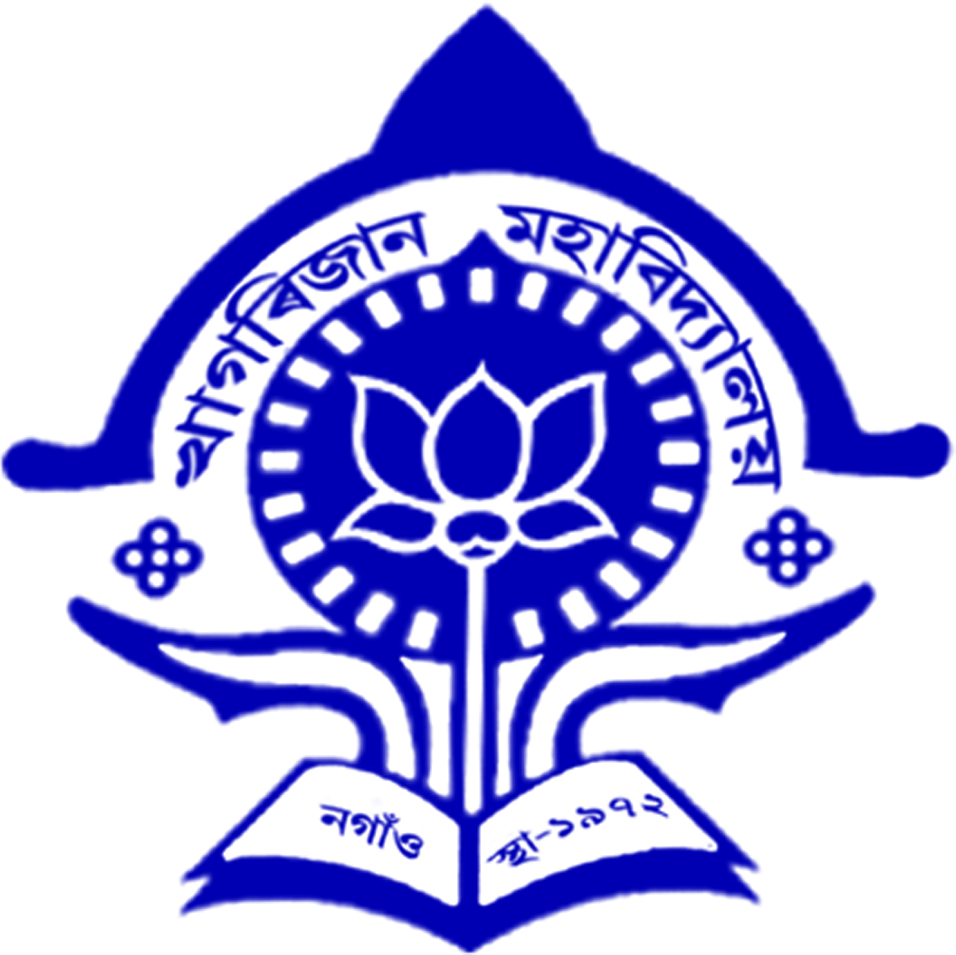 STUDENT PARTICIPATION DETAILSDepartment of............................................................................. College(Applicable for Departmental MoU)Today on ...................as part of the MoU signed in between the department of............................................................College and the department of ......................................................................College, a total of ..............number of students of B.A/B.Com/MA.....................Semester has participated in the program organised by..........................................................................................................................................on the Topic/Event.......................................................................................................................................on ................The name and number of the participants that attended the programme is attached herewith:Convenor/ Resource Person		     			     Signature of HoDSignature, Coordinator, IQACName & Signature of the studentsSl.NoName of the StudentSignature